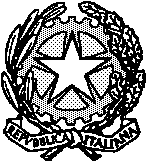 Procura della Repubblica di Biellapresso il Tribunale Ordinario 1c--art.-186-bis---rifiuto---con-attenuantiIMPUTAZIONE TIPOdel reato di cui all’art. 186-bis, co. 6, in relaz. all’art. 186, co. 2, lett. c) D.Lvo 30.4.1992 nr. 285, e succ. modif., perché,   quale conducente del  veicolo tg	, rifiutava di sottoporsi all’accertamento del proprio stato di alterazione psico-fisica previsto dal predetto articolo.Con l’aggravante di essere persona minore degli anni ventuno, neopatentato, ovvero soggetto che esercita professionalmente l’attività di trasporto di persone o di cose.Commesso in 	il  	PENA IN CASO DI PATTEGGIAMENTO ENTRO LA NOTIFICA DEL DECRETO DI CITAZIONE A GIUDIZIOp.b. euro 2.000,00 di ammenda e mesi 8 di arresto, ridotta per le attenuanti generiche a euro 1.340,00   di   ammenda   e   mesi  5 giorni 10 di   arresto,   ridotta    ex    art.    444    c.p.p.    alla pena finale di euro__900,00 di ammenda e mesi _3_e giorni _17_di arresto.Sanzione amministrativa accessoria: sospensione della patente di guida per anni uno e confisca del veicolo se di proprietà del contravventore. In caso di proprietà del veicolo in capo a soggettoestraneo al reato: sospensione della patente di guida per anni due.PENA IN CASO DI PATTEGGIAMENTO DOPO LA NOTIFICA DEL DECRETO DI CITAZIONE A GIUDIZIOp.b. euro 4.000,00 di ammenda e mesi 10 di arresto, ridotta per le attenuanti generiche a euro 2.670,00   di   ammenda   e   mesi 6 giorni 20 di   arresto,   ridotta    ex    art.    444    c.p.p.    alla pena finale di euro _1.780,00 di ammenda e mesi _4_e  giorni _14_di arresto.Sanzione amministrativa accessoria: sospensione della patente di guida per anni uno e confisca del veicolo se di proprietà del contravventore. In caso di proprietà del veicolo in capo a soggettoestraneo al reato: sospensione della patente di guida per anni due.